малярная лента на бумажной основе, ТМ «STEKKER», серии: INTPМодели intp7-18-25, intp7-24-25, INTP7-36-25, intp7-48-25, intp7-18-40, intp7-24-40, intp7-36-40, INTP7-48-40Инструкция по эксплуатации и технический паспортНазначение изделия:Малярная лента на бумажной основе тм «Stekker» предназначена для наружных и внутренних работ. Она служит для защиты поверхностей и прорисовки четких границ при проведении покрасочных и строительных работ.Клеевой слой ленты выполнен из синтетического каучука.Технические характеристикиПравила использования:Перед использованием провести внешний осмотр на предмет нарушения формы.Поверхность применения должна быть чистой, сухой и обезжиренной.Ограничения в использовании:- Рабочая температура скотча составляет 0…+60°С.ХранениеХранение товара осуществляется в упаковке в сухом отапливаемом помещении при отсутствии химически агрессивной среды. Избегать попадания прямых солнечных лучей. Температура хранения 0…+25°С.ТранспортировкаПродукция в упаковке пригодна для транспортировки автомобильным, железнодорожным, морским или авиационным транспортом.УтилизацияПо окончании срока эксплуатации необходимо утилизировать в соответствии с правилами действующего законодательства РФ.СертификацияИзделие не подлежит обязательной сертификации.Информация об изготовителеИзготовитель: Ningbo Yusing Electronics Co., LTD, Civil Industrial Zone, Pugen Village, Qiu’ai Ningbo, China / ООО "Нингбо Юсинг Электроникс Компания", зона Цивил Индастриал, населенный пункт Пуген, Цюай, г. Нингбо, Китай. Уполномоченный представитель: ООО «Штекер Свисс Групп», 117403, г. Москва, Востряковский проезд, д.10Б, стр.7, к.27. Телефон: +7 (499) 394-48-36. Импортер: ООО «СИЛА СВЕТА» Россия, 117405, г. Москва, ул. Дорожная, д. 48, тел. +7(499)394-69-26Произведено в Китае.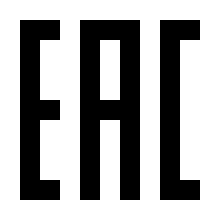 Модельintp7-18-25intp7-24-25INTP7-36-25intp7-48-25intp7-18-40intp7-24-40intp7-36-40INTP7-48-40Ширина ленты, мм1824364818243648Длина ленты в катушке, м2525252540404040Толщина ленты, мм0.130.130.130.130.130.130.130.13Материал изделияБумажная основа, клеевой слой на основе синтетического каучукаБумажная основа, клеевой слой на основе синтетического каучукаБумажная основа, клеевой слой на основе синтетического каучукаБумажная основа, клеевой слой на основе синтетического каучукаБумажная основа, клеевой слой на основе синтетического каучукаБумажная основа, клеевой слой на основе синтетического каучукаБумажная основа, клеевой слой на основе синтетического каучукаБумажная основа, клеевой слой на основе синтетического каучукаГабаритные размерыУказаны на упаковкеУказаны на упаковкеУказаны на упаковкеУказаны на упаковкеУказаны на упаковкеУказаны на упаковкеУказаны на упаковкеУказаны на упаковкеРабочая температура0... +60°С0... +60°С0... +60°С0... +60°С0... +60°С0... +60°С0... +60°С0... +60°СКлиматическое исполнениеУХЛ4УХЛ4УХЛ4УХЛ4УХЛ4УХЛ4УХЛ4УХЛ4Цвет лентыБелыйБелыйБелыйБелыйБелыйБелыйБелыйБелыйСрок службы 5 лет5 лет5 лет5 лет5 лет5 лет5 лет5 лет